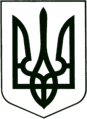 УКРАЇНА
МОГИЛІВ-ПОДІЛЬСЬКА МІСЬКА РАДА
ВІННИЦЬКОЇ ОБЛАСТІВИКОНАВЧИЙ КОМІТЕТ                                                           РІШЕННЯ №51Від 23.02.2023р.                                              м. Могилів-ПодільськийПро роботу служби у справах дітей міської радиза 2022 рік          Керуючись ст. 52 Закону України «Про місцеве самоврядування в Україні», Законом України «Про охорону дитинства», Сімейним кодексом України, Цивільним кодексом України, Законом України «Про органи і служби у справах дітей та спеціальні установи для дітей», постановами Кабінету Міністрів України від 24.09.2008 року №866 «Питання діяльності органів опіки та піклування, пов’язані із захистом прав дітей», від 08.10.2008 року №905 «Про затвердження Порядку провадження діяльності з усиновлення та здійснення нагляду за дотриманням прав усиновлених дітей», заслухавши інформацію начальника служби у справах дітей міської ради Квачко Т.В. про роботу служби у справах дітей міської ради за 2022 рік, -                                             виконком міської ради ВИРІШИВ:          1. Інформацію начальника служби у справах дітей міської ради Квачко Т.В. про роботу служби у справах дітей міської ради за 2022 рік взяти до відома.           2. Службі у справах дітей міської ради (Квачко Т.В.):          2.1. При вирішенні питань усиновлення, встановлення опіки та піклування над дітьми суворо дотримуватись чинного законодавства з даних питань, ретельно готувати необхідні документи, об’єктивно вивчати реальний стан справ з даних питань.          2.2. Скоординовано проводити спільну роботу по виявленню дітей, які потребують захисту і державної допомоги з ювенальною превенцією Могилів-Подільського РВП ГУНП у Вінницькій області (Бессарабець А.В.), управлінням освіти міської ради (Кучерук О.Г.), Могилів-Подільським міським територіальним центром соціального обслуговування (надання соціальних послуг) (Амельченко М.Г.), іншими зацікавленими органами. Своєчасно інформувати про дітей, які залишилися без батьківського піклування. Попереджувати факти застосування батьками (опікунами) психологічного і фізичного насильства над дітьми, оперативно інформувати у письмовій формі органи внутрішніх справ, місцеву владу, прокуратуру.	2.3. Продовжувати співпрацю з міжрайпрокуратурою, міськрайсудом, нотаріальними конторами, відділом ДРАЦСу по забезпеченню неухильногодотримання норм чинного законодавства, яке регламентує діяльність органу опіки та піклування.          2.4. Своєчасно виявляти дітей - сиріт та дітей, позбавлених батьківського піклування, дітей з неблагополучних сімей для постановки їх на облік.          2.5. Сприяти влаштуванню дітей-сиріт та дітей, позбавлених батьківського піклування до сімейних форм виховання. З цією метою поповнювати банк даних потенційних усиновителів, опікунів/піклувальників, прийомних батьків та батьків вихователів.          2.6. Здійснювати контроль за умовами проживання, навчання і виховання дітей-сиріт та дітей, позбавлених батьківського піклування, у сім’ях опікунів/піклувальників. Контролювати дотримання прав дітей, які усиновлені та проживають на території громади, та вживати заходи щодо усунення порушень прав дитини.          2.7. Здійснювати чіткий контроль за динамікою кількості дітей, батьки яких виїхали на заробітки за кордон. Спільно з управлінням освіти міської ради (Кучерук О.Г.), комунальним некомерційним підприємством «Могилів-Подільський міський Центр первинної медико-санітарної допомоги» Могилів-Подільської міської ради (Череватова Н.П.), Могилів-Подільським міським територіальним центром соціального обслуговування (надання соціальних послуг) (Амельченко М.Г.), із ювенальною превенцією Могилів- Подільського РВП ГУНП у Вінницькій області (Бессарабець А.В.) вивчати соціально-побутові умови проживання таких дітей, своєчасно реагувати на виявлені негативні факти.           2.8. Неухильно дотримуватись законодавства щодо захисту житлових і майнових прав дітей-сиріт та дітей, позбавлених батьківського піклування.          3. Управлінню освіти міської ради (Кучерук О.Г.) забезпечити безоплатне повноцінне гаряче харчування дітей-сиріт та дітей, позбавлених батьківського піклування.          4. Ювенальній превенції Могилів-Подільського РВП ГУНП у Вінницькій області (Бессарабець А.В.) взяти під особистий контроль профілактичну, консультаційну роботу з сім’ями, в першу чергу з числа функціонально неспроможних (де батьки є хворими на алкоголізм, наркоманію, із асоціальною поведінкою, неповні сім’ї тощо).          5. Могилів-Подільському міському територіальному центру соціального обслуговування (надання соціальних послуг) (Амельченко М.Г.) забезпечити систематичний соціально-психологічний супровід дітей-сиріт та дітей позбавлених батьківського піклування, дітей, які перебувають у складних життєвих обставинах.          6. Головному лікарю комунального некомерційного підприємства «Могилів-Подільський міський Центр первинно медико-санітарної допомоги» Могилів-Подільської міської ради Череватовій Н.П. контролювати та дотримуватись виконання чинного законодавства щодо захисту інтересів та прав дітей в сфері охорони здоров’я.          7. Начальнику управління культури та інформаційної діяльності міської ради Служалюк О.В. інформувати громадськість Могилів-Подільської міської територіальної громади про роботу служби у справах дітей міської ради.           8. Контроль за виконанням даного рішення покласти на заступника міського голови з питань діяльності виконавчих органів Слободянюка М.В..              Міський голова                                                            Геннадій ГЛУХМАНЮК